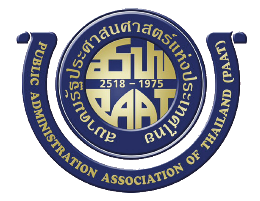 กำหนดการการประชุมใหญ่สามัญประจำปี พ.ศ. ๒๕๖๖สมาคมรัฐประศาสนศาสตร์แห่งประเทศไทยวันศุกร์ที่ ๓๑ มีนาคม ๒๕๖๖อาคารเรียนรวม ห้องเธียเตอร์โซนดีมหาวิทยาลัยมหาจุฬาลงกรณราชวิทยาลัย จังหวัดพระนครศรีอยุธยา............................................................๐๘.๓๐-๐๙.๐๐ น. 	ลงทะเบียน กล่าวต้อนรับ โดย รองศาสตราจารย์ ดร.สุรพล สุยะพรหมรองอธิการบดีฝ่ายกิจการทั่วไป มหาวิทยาลัยมหาจุฬาลงกรณราชวิทยาลัยกล่าวรายงานวัตถุประสงค์ในการจัดงาน โดย ศาสตราจารย์ ดร.อัมพร ธำรงลักษณ์นายกสมาคมรัฐประศาสนศาสตร์แห่งประเทศไทยกล่าวเปิดงาน โดย พระธรรมวัชรบัณฑิต, ศ.ดร.อธิการบดี มหาวิทยาลัยมหาจุฬาลงกรณราชวิทยาลัยมอบของที่ระลึกและถ่ายภาพหมู่๐๙.๓๐-๑๐.๓๐ น.	ปาฐกถาพิเศษ หัวข้อ “Soft Power กับรัฐประศาสนศาสตร์ไทย”โดย พระพรหมบัณฑิต, ศ.ดร. ราชบัณฑิตอุปนายกสภามหาวิทยาลัยมหาจุฬาลงกรณราชวิทยาลัย๑๐.๓๐-๑๑.๐๐ น.  	พักรับประทานอาหารว่าง๑๑.๐๐-๑๒.๐๐ น.	ประชุมสมาคมรัฐประศาสนศาสตร์แห่งประเทศไทยสมัยสามัญประจำปี ๒๕๖๖โดย ศาสตราจารย์ ดร. อัมพร ธำรงลักษณ์นายกสมาคมรัฐประศาสนศาสตร์แห่งประเทศไทยวาระที่ ๑ 	เรื่องประธานแจ้งให้ที่ประชุมทราบวาระที่ ๒ 	รับรองรายงานการประชุมใหญ่สามัญประจำปี ๒๕๖๕วาระที่ ๓ 	แถลงกิจการของสมาคม๓.๑ 	รายงานการจัดประชุมวิชาการด้านรัฐประศาสนศาสตร์ระดับชาติ ครั้งที่ ๑๒รอบที่ ๑ และรอบที่ ๒ มหาวิทยาลัยรังสิต๓.๒ 	รายงานการจัดประชุมวิชาการด้านรัฐประศาสนศาสตร์ระดับชาติ ครั้งที่ ๑๓มหาวิทยาลัยนครพนม๓.๓ 	รายงานการเป็นเจ้าภาพร่วมจัดประชุมวิชาการนานาชาติ WAPOR Asiaร่วมกับสถาบันพระปกเกล้า๓.๔ 	รายงานการการประชุมใหญ่สามัญประจำปี พ.ศ. ๒๕๖๕ ครั้งที่ ๑๔๓.๕ 	รายงานการจัดประชุมวิชาการรัฐประศาสนศาสตร์ระดับชาติ ครั้งที่ ๑๕ ประจำปี ๒๕๖๕ 	มหาวิทยาลัยราชภัฏสุราษฎร์ธานี๓.๖ 	วารสารสมาคมวิชาการออนไลน์ PAAT JOURNAL๓.๗ 	รายงานสถานะสมาชิกสมาคมวาระที่ ๔	เรื่องเพื่อพิจารณา๔.๑ 	แถลงบัญชีรายรับ-รายจ่ายและรับรองงบดุลประจำปีที่ผ่านมา๔.๒ 	แต่งตั้งผู้สอบบัญชี๔.๓ 	การเลือกตั้งนายกสมาคมเมื่อครบกำหนดวาระวาระที่ ๕ 	เรื่องอื่น ๆ๑๒.๐๐-๑๓.๐๐ น. 	พักรับประทานอาหารกลางวัน๑๓.๐๐-๑๖.๓๐ น. 	นำเสนอผลงานทางวิชาการด้านรัฐประศาสนศาสตร์ระดับชาติ ครั้งที่ ๑๖การประชุมวิชาการและนำเสนอผลงานห้องนำเสนอ ๑ (ห้อง…………………………………………) หัวข้อ……………………………………………………………………….ห้องนำเสนอ ๒ (ห้อง…………………………………………)หัวข้อ……………………………………………………………………….ห้องนำเสนอ ๓ (ห้อง…………………………………………)หัวข้อ……………………………………………………………………….ห้องนำเสนอ ๔ (ห้อง…………………………………………)หัวข้อ……………………………………………………………………….ห้องนำเสนอ ๕ (ห้อง…………………………………………) หัวข้อ……………………………………………………………………….ห้องนำเสนอ ๖ (ห้อง…………………………………………)หัวข้อ……………………………………………………………………….ห้องนำเสนอ ๗ (ห้อง…………………………………………)หัวข้อ……………………………………………………………………….๑๖.๓๐-๑๗.๐๐ น.	กล่าวปิดงานโดย ศาสตราจารย์ ดร. อัมพร ธำรงลักษณ์นายกสมาคมรัฐประศาสนศาสตร์แห่งประเทศไทย**** หมายเหตุ กำหนดการอาจมีการเปลี่ยนแปลงได้ตามความเหมาะสม ****